บันทึกข้อความ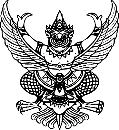 ส่วนราชการ  องค์การบริหารส่วนตำบลหนองแสง  (สำนักปลัด) โทร. 043799525 ต่อ 11                 .ที่ มค 83001.01  /		     	            วันที่    20  กันยายน  2562                        .เรื่อง ขออนุมัติผัดส่งใบสำคัญ                                                                                         ..เรียน  นายกองค์การบริหารส่วนตำบลหนองแสง	ความเดิม	ด้วย นายภูวดล  แคนสังข์  ตำแหน่ง นิติกร  ได้ขออนุมัติยืมเงินงบประมาณประจำปี พ.ศ. 2562 เพื่อเป็นค่าใช้จ่ายในการเดินทางไปราชการ ในการเข้ารับการฝึกอบรมตามโครงการฝึกอบรมหลักสูตร"นิติกร รุ่นที่ 32" ระหว่างวันที่ 22 กันยายน 2562 ถึงวันที่ 18 ตุลาคม 2562 ณ สถาบันพัฒนาบุคลากรท้องถิ่น ตำบลคลองหนึ่ง อำเภอครองหลวง จังหวัดปทุมธานี ตามสัญญายืมเงินที่  ........../2562  ฎีกาเบิกจ่ายเงินที่ 62-03-00111-5320300-000........ซึ่งได้เบิกจ่ายไปเรียบร้อยแล้ว นั้น 	ข้อเท็จจริง	เนื่องจากการเดินทางไปราชการครั้งนี้มีกำหนดคาบเกี่ยวปีงบประมาณ ไม่สามารถส่งใช้เงินยืมได้ทันก่อนสิ้นปีงบประมาณ 	ดังนี้จึงขออนุมัติผลัดส่งใบสำคัญ และจะดำเนินการส่งใช้เงินยืมภายในสิบห้าวันนับจากวันที่กลับมาถึง	ระเบียบ/กฎหมาย 	1.ระเบียบกระทรวงมหาดไทย ว่าด้วยการรับเงิน  การเบิกจ่ายเงิน  การฝากเงิน การเก็บรักษาเงินและการตรวจเงินขององค์กรปกครองส่วนท้องถิ่น พ.ศ. 2547 ส่วนที่ 3 ข้อ  86ข้อพิจารณาและเสนอแนะ	เห็นควรพิจารณาอนุมัติดำเนินการ(ลงชื่อ)					ผู้ยืม	                                           (นายภูวดล  แคนสังข์)นิติกร			 	ลงวันที่  20 กันยายน  2562ความเห็นหัวหน้าหน่วยงานผู้เบิก............................................................................................................................................................................(ลงชื่อ)                                           (นายอุทิศ  ล้ำจุมจัง)หัวหน้าสำนักปลัด			 	ลงวันที่  23 กันยายน  2562-2-ความเห็นผู้อำนวยการกองคลัง............................................................................................................................................................................(ลงชื่อ)            (นางกาญจนา  ทับธานี)                                            ผู้อำนวยการกองคลัง			 	 ลงวันที่  ………..กันยายน  2562ความเห็นปลัดองค์การบริหารส่วนตำบลหนองแสง............................................................................................................................................................................(ลงชื่อ)(นายอนุชิต  โพธิมาตย์)รองปลัดองค์การบริหารส่วนตำบลหนองแสง รักษาราชการแทนปลัดองค์การบริหารส่วนตำบลหนองแสงคำสั่ง นายกองค์การบริหารส่วนตำบลหนองแสง(       )  อนุมัติ(       )  ไม่อนุมัติเพราะ ..............................................................(ลงชื่อ)(นายอนุชิต  โพธิมาตย์)รองปลัดองค์การบริหารส่วนตำบลหนองแสง รักษาราชการแทนปลัดองค์การบริหารส่วนตำบลหนองแสง ปฏิบัติหน้าที่นายกองค์การบริหารส่วนตำบลหนองแสง